Муниципальное казенное учреждениеХанты-Мансийского района«УПРАВЛЕНИЕ ГРАЖДАНСКОЙ ЗАЩИТЫ»Пояснительная запискак проекту постановления администрации Ханты-Мансийского района«О внесении изменений в постановление Администрации Ханты-Мансийского района от 12.11.2018 №320«О муниципальной  программе Ханты-Мансийского района «Безопасность жизнедеятельности  в Ханты-Мансийском районе на 2019 – 2022 годы»Проект постановления администрации Ханты-Мансийского района «О внесении изменений в постановление Администрации Ханты-Мансийского района от 12.11.2018 №320«О муниципальной  программе Ханты-Мансийского района «Безопасность жизнедеятельности  в Ханты-Мансийском районе на 2019 – 2022 годы» (далее – Проект, Программа) разработан в соответствии с постановлением администрации Ханты-Мансийского района от 07.09.2018 № 246, письмом Комитета по финансам администрации Ханты-Мансийского района от 27.05.2020 №05-Исх-914.Проектом вносятся следующие изменения и дополнения в Программу.1. Внесены изменения в таблицу 2 «Распределение финансовых ресурсов муниципальной программы»: «общий объем финансирования муниципальной программы составляет 154522,2 тыс. рублей, в том числе: 2019 год – 49368,8 тыс. рублей; 2020 год – 44722,4 тыс. рублей;  2021 год – 30215,5 тыс. рублей; 2022 год – 30215,5 тыс. рублей».2. Увеличен объем финансирования мероприятия по ремонту, содержанию и обслуживанию дамб обвалований (земляных валов) в населенных пунктах п. Кирпичный, д. Белогорье, с. Троица, п. Луговской (п. 1.3.1.1. Программы) на 1967,6 тыс. рублей.Основание: Статья 14 Решения Думы Ханты-Мансийского района от 13.12.2019 № 523 «О бюджете Ханты-Мансийского района  на 2020 год и плановый период  2021 и 2022 годов». Проведение ремонта дамб обвалований в п. Кирпичный, с. Троица и д. Белогорье, получивших повреждения в период паводка 2020 года.За счет перераспределения финансовых средств, образовавшихся в результате экономии по результатам проведения конкурентных процедур по п. 1.3.1.2. Программы (731,3 тыс. рублей), и с мероприятия, предусмотренного п. 1.3.1.3. Программы (1236,3 тыс. рублей).3. Уменьшен объем финансирования мероприятия по ремонту, содержанию и обслуживанию дамб обвалований (земляных валов) в населенных пунктах с. Батово, п. Сибирский, с. Реполово сельского поселения Сибирский (п.1.3.1.2 Программы) на 774,8 тыс. рублей.Основание: Статья 14 Решения Думы Ханты-Мансийского района от  13.12.2019 № 523 «О бюджете Ханты-Мансийского района  на 2020 год и плановый период  2021 и 2022 годов». Экономия по результатам проведения конкурентных процедур.4. Уменьшен объем финансирования мероприятия по ремонту, содержанию и обслуживанию дамб обвалований (земляных валов) в населенном пункте с. Елизарово сельского поселения Кедровый (п. .1.3.1.3. Программы) на 1236,3 тыс. рублей.Основание: Статья 14 Решения Думы Ханты-Мансийского района от  13.12.2019 № 523 «О бюджете Ханты-Мансийского района  на 2020 год и плановый период  2021 и 2022 годов». Перераспределение финансовых средств для проведения ремонта дамб обвалований в п. Кирпичный, с.  Троица и д. Белогорье, получивших повреждения в период паводка 2020 года.5. Увеличен объем финансирования мероприятия по страхованию гражданской ответственности владельца опасного объекта за причинение вреда в результате аварии на опасном объекте (п.1.3.2. Программы) на 43,5 тыс. рублей.Основание: Федеральный закон от 21.07.1997 №117-ФЗ «О безопасности гидротехнических сооружений». Указанные средства необходимы для страхования гражданской ответственности владельца опасного объекта за причинение вреда в результате аварии на опасном объекте (дамба обвалования в с. Реполово). За счет перераспределения финансовых средств, образовавшихся в результате экономии по п. 1.3.1.2. Программы. 6. Увеличен объем финансирования мероприятия по обеспечению и выполнению полномочий и функций МКУ «УГЗ» (п. 1.4. Программы) на 2682 тыс. рублей.Основание: Письмо Комитета по финансам администрации Ханты-Мансийского района от 27.05.2020 №05-Исх-914. Заработная плата и начисления на оплату труда (налоги).7. Увеличен объем финансирования мероприятия по разработке проекта по установлению санитарно-защитной зоны сибиреязвенного скотомогильника на территории п. Кирпичный Ханты-Мансийского района (п. 1.5. Программы) на 1488,2 тыс. рублей.Основание: Письмо Комитета по финансам администрации Ханты-Мансийского района от 27.05.2020 №05-Исх-914. Иные межбюджетные трансферы за счет резервного фонда Правительства Ханты-Мансийского автономного округа – Югры. Средства окружного бюджета.8. В Программу включено новое основное мероприятие «Профилактика и устранение последствий новой коронавирусной инфекции, вызванной COVID-19 (п. 1.6. Программы) с объемом финансирования  480 тыс. рублей.Основание: Письмо Комитета по финансам администрации Ханты-Мансийского района от 27.05.2020 №05-Исх-914. Пункт 1.8. протокола межведомственной санитарно-противоэпидемической комиссии при администрации Ханты-Мансийского района от 28 марта 2020 года №5.9. Увеличен объем финансирования мероприятия по обустройству подъездных путей и разворотных площадок к существующим пожарным водоемам в д. Шапша (2.2.2. Программы) на 870,5 тыс. рублей.Основание: Письмо Комитета по финансам администрации Ханты-Мансийского района от 27.05.2020 №05-Исх-914. Пункт 2.2. протокола заседания комиссии по использованию муниципального имущества муниципальной казны Ханты-Мансийского района от 20.08.2018 №14.Принятие проекта не повлечет изменений целевых показателей муниципальной программы.Принятие проекта относится к полномочиям администрации района на основании:  - Федерального закона от 21.12.1994 №68-ФЗ «О защите населения и территорий от чрезвычайных ситуаций природного и техногенного характера»;  - статей  6, 27  Устава Ханты-Мансийского района.Проект не содержит сведений, содержащих государственную и иную охраняемую законом тайну, сведений для служебного пользования, а также сведений, содержащих персональные данные. Принятие проекта потребует внесения изменений, дополнений в нормативные правовые акты администрации района, а также выделения дополнительных финансовых средств из бюджета района. С целью проведения антикоррупционной экспертизы Проект после согласования будет размещен на официальном сайте администрации Ханты-мансийского района в разделе Документы / Нормативно-правовые акты администрации района / Антикоррупционная экспертиза.В соответствии с постановлением администрации Ханты-Мансийского района от 07.09.2018 № 246 «О модельной муниципальной программе Ханты-Мансийского района, порядке принятия решения о разработке муниципальных программ Ханты-Мансийского района, их формирования, утверждения и реализации», Проект размещен на официальном сайте администрации Ханты-Мансийского района в разделе «Общественное обсуждение». В период общественных обсуждений замечания и предложения к Проекту не поступали.Утвержденный правовой акт будет опубликован в районной газете «Наш район» и размещен на официальном сайте администрации района.На основании вышеизложенного прошу согласовать Проект.Исполнитель:Заместитель директора МКУ «Управление гражданской защиты»Касьяненко А.И., тел. 8 (3467) 35-28-77628002  Тюменская область,Ханты-Мансийский автономный округ – Югра  г. Ханты-Мансийск, ул. Гагарина, 214.	тел/факс: 352-759, 352-797E-mail: go@hmrn.ru[Номер документа][Дата документа]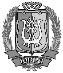 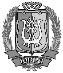 ДОКУМЕНТ ПОДПИСАНЭЛЕКТРОННОЙ ПОДПИСЬЮСертификат  [Номер сертификата 1]Владелец [Владелец сертификата 1]Действителен с [ДатаС 1] по [ДатаПо 1]В.А.Завадский